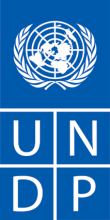 To: To Whom It May Concern. Date: 27/04/2020 Attn: Fax: From: UNDP Bosnia and Herzegovina Subject: Notice on cancelation of the RFQ-040-20 Supply and Delivery of PPE Gloves and Boots and e and launching of RFQ/BIH/052/20Dear Sir/Madam, UNDP BiH made a decision to cancel RFQ/BIH/040/20 for Supply and Delivery of PPE - Gloves and Boots and to launch new RFQ/BIH/052/20 Supply and Delivery of PPE - Gloves Deadline for submission is 29 April 2020 until 12:00 UNDP BiH uses this opportunity to apologize for any inconvenience that this cancellation and re-launch might have caused. Best regards, UNDP BIH Fax: + 387 33 552 330 registry.ba@undp.org 